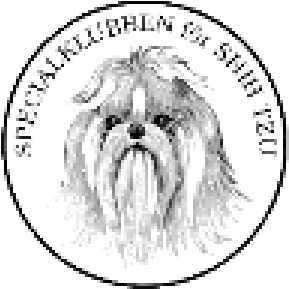 Protokoll nr 10 /2020 – Ordinarie styrelsemöte. Protokoll fört vid telefonsammanträde med Specialklubben för Shih Tzu 2020-09-16 Närvarande: Kathleen Berggren, Petra Forslund, Nils-Olof Bratt, Hans Almgren. Ulla Olsson anslöt under 8, årsmöte 2021Anmält förhinder: Rose-Marie Johansson, Hannah Karlsson och Josefine Leijon Ordförande Kathleen Berggren öppnade mötet och hälsade alla välkomna  Till protokollförare för mötet valdes Hans Almgren. Till protokolljusterare valdes Nils-Olof Bratt att jämte ordförande justera protokollet. Dagordningen behandlades och ny punkt tillkom: 10, Utställning
dessutom 12, övriga frågor: rapport från Böda.
Kommande dagordningar skall innehålla:
10, Utställning 11, Beslut 12, Övriga frågor 13, Nästa möte och 14, Avslutning. Förgående protokoll:
SRD frågan fortsätter beredas samt skrivelsen ang. veterinärer där utkast bereds inom styrelsen. Tas upp vid nästa styrelsemöte.
I protokoll nr 9 står att nästa möte ska hållas i augusti skall vara septemer (dagens möte).
Rapporter

A. Ekonomisk rapport
Ingen rapport har kommit från kassör. 
Diskuterades stöd till kassören och där styrelsen beslutade, se under beslut, att Nils-Olof Bratt kontaktar Rose-Marie Johansson och erbjuder stöd för att ta fram månadsrapport.
					KB 	N-O BB. Rapport från ordförande
Kathleen Berggren rapporterade att utställningen på Böda förlöpt väl och de två dagarna gav mycket positivt från såväl arrangemang, utställare och en mycket trevlig nivå från domarna.C. Rapport från sekreterare
Sekreterare, Ulla Olsson, inkommer senare till mötet men styrelsen konstaterade att diarielistor är utskickade.
D. Rapport från medlemsregistratorn
Hannah Karlsson har meddelat att antalet medlemmar f n är 368 vilket är 4 fler än förra månaden och att SST - vilket är glädjande - haft ökande antal medlemmar under sommaren.E. Rapport från AU
Inget AU beslut har tagits.

F. Rapport från AK
Endast 5 Shih Tzu kom till vägning på Böda. Vi behöver motivera utställare ytterligare för att de skall väga sina hundar vilket är ett utmärkt underlag till statistik för bl.a. kommande domarkonferens.

G. Rapport från UK
UK har rapporterat juni, juli och augusti.

H. Rapport från Bulletin
Bulletin behöver få ytterligare kontroll av innehåll samt texter. Vid nr 4/2020 kommer Nils-Olof Bratt kontrolläsa inför tryck.
Förslag är att vi inför tema i varje nummer av tidningen för att underlätta för medlemmar att skicka in bilder och material, samt samla artiklar och göra reportage som anknyter till temat.
AK behöver få fler uppdrag om vilka åkommor som kan drabba våra hundar så att kommittén kan ta fram material om dessa för publicering i Bulletin.

I. Rapport från Webbansvarig
Petra Forslund har ett pågående arbete att tillsammans med tekniker Dan Svärdh förändra viss design av hemsidan.
Förslag att resp. Bulletin bör presenteras när den utkommer.
J. Rapport från Kennelregistret
Ingen rapport från Kennelregistret



					KB 	N-O B
K. Rapport från Aktivitetsansvarig
Förslag om att Ulla Olsson, aktivitetsansvarig, skriver om besök på äldreboende.
Ulla har just denna kväll avslutat en kurs för valpar och unghundar. 					KB 	N-O BDenna kurs har varit väl mottagen och därmed finns intresse för ytterligare kurser.

L. Kretsar och kretsansvarig
Nils-Olof Bratt har planerat möte med de 3 aktiva kretsarna: Övre Norra, Stockholm och Västra kretsen inom kort.
 Domarkonferensen 2021. Hans Almgren rapporterade från SST:s eget förberedande möte onsdagen den 9 september inför mötet med alla klubbarna som deltar i domarkonferensen vilket avhölls 10 september.
Inga förändringar gällande ekonomin f n då vi idag har ett avtal med hotellet och hoppas att estimaten håller när det gäller nivå på kostnaderna på ex flyg mm när pandemin kommit under mer kontrollerad form nästa år.
I november kommer påminnelse till alla potentiella domare, domaraspiranter och domarelever (som godkänts för vidareutbildning) skickas ut. 
SST behöver många nya bilder på Shih Tzu som vi vill visa. Digitala bilder som skall användas i kompendium men det är möjligt att vi tar fram ytterligare komplement som stöd till kompendium.
Vi har textmaterial och kommer att under februari 2021 skicka detta med bilder till SKK:s DK.
 Årsmöte 2021. Årsmötet 2021 som är en flytt av 2020 årsmöte diskuterades och där är förslaget om det genomförs 20 mars 2021 i Litslena Bygdegård. Se beslut.
Hans Almgren bokar lokal.
Förslag från medlem.
 	Ett förslag på sponsring har inkommit från medlem.
 	Detta förslag togs emot och ses som ett utmärkt förslag vilket SST ser som 	ett utmärkt stöd för resp. utställning.
 	Såväl privatpersoner som företag kan sponsra med ekonomiska medel eller 	produkter och då ska deras namn presenteras i respektive katalog.
 	Sekreterare tillskriver och tackar medlem för ett utmärkt förslag.
Utställningar.
 		Information gällande protest så måste anmälan och avgift erläggas på 

 							KB 	N-O B
	utställningsplatsen för att anmälan skall vara giltig och behandlas.
	Detta skall noteras med egen text i Bulletin.
Beslut
	A. Nils-Olof Bratt kontaktar kassören om att assistera med 			månadsrapport.
	B. Nils-Olof Bratt kontrolläser Bulletin nr 4/2020 innan tryck.
	C. Olika teman införs i Bulletin 
	D. Årsmötet planeras att hållas 20 mars 2021 i Litslena Bygdegård. 	Hans Almgren bokar.
	E. SST erbjuder och visar att vi önskar att privatpersoner och företag 	inbjuds att sponsra utställningar och att deras namn publiceras i resp. 	katalog.
Övriga frågor
 	Böda togs upp under utställningar.
Nästa möte.
 	Beslutades att nästa möte avhålls per telefon/online onsdag 14 oktober 	kl:18:45.
 Avslutning.
	 Ordförade Kathleen Berggren tackade för ett väl genomfört styrelsemöte 	 		och avslutade mötet.
 2020-09-16  Hans AlmgrenProtokollförare  Kathleen Berggren 	Nils-Olof Bratt Ordförande 	Justerare  
																										KB 	N-O B